Covid UNIVERSAL CATCH UP FUNDING STRATEGY 2020 - 2021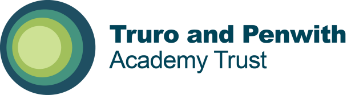 This funding is for schools to use on specific activities to support their pupils to catch up for lost teaching over the previous months, in line with the guidance on curriculum expectations for the next academic year. Schools have the flexibility to spend their funding in the best way for their cohort and circumstances.To support schools to make the best use of this funding, the Education Endowment Foundation (EEF) has published a coronavirus (COVID-19) support guide for schools with evidence-based approaches to catch up for all students. Schools should use this document to help them direct their additional funding in the most effective way.Section 1: Contextual informationSection 2: Detailed planning, review and evaluationIntervention planning, review and evaluation 2020 – 2021              						INDIVIDUAL INTERVENTION FRAME                                                         Intervention planning, review and evaluation 2020 – 2021              						 INDIVIDUAL INTERVENTION FRAME                                                         Intervention planning, review and evaluation 2020 – 2021              								 INDIVIDUAL INTERVENTION FRAME                                                         Intervention planning, review and evaluation 2020 – 2021              								 INDIVIDUAL INTERVENTION FRAME                                                         Intervention planning, review and evaluation 2020 – 2021              					 INDIVIDUAL INTERVENTION FRAME                                                         Intervention planning, review and evaluation 2020 – 2021              						 INDIVIDUAL INTERVENTION FRAME                                                         Intervention planning, review and evaluation 2020 – 2021              					 INDIVIDUAL INTERVENTION FRAME                                                         Intervention planning, review and evaluation 2020 – 2021              					 INDIVIDUAL INTERVENTION FRAME                                                         Intervention planning, review and evaluation 2020 – 2021              					 INDIVIDUAL INTERVENTION FRAME                                                         Intervention planning, review and evaluation 2020 – 2021              						 INDIVIDUAL INTERVENTION FRAME                                                         SchoolKehelland Village SchoolTotal pupil number87Total catch up funding£ 7000Identified priorities for catch up (summarised from SDP)Identified priorities for catch up (summarised from SDP)Identified priorities for catch up (summarised from SDP)Reason for selection of priority (summarised from SDP)Reason for selection of priority (summarised from SDP)Reason for selection of priority (summarised from SDP)AFocus will be given to the development of the performance virtues of resilience, grit, determination, perseverance, motivation, confidence and optimism. Focus will be given to the development of the performance virtues of resilience, grit, determination, perseverance, motivation, confidence and optimism. Pupils with resilience concerns prior to lock down to be targeted for start of day support and additional Character Education support. Learning focused on resilience and performance virtues with supportive metacognition and memory support to build learning power in individuals. EEF metacognition.Pupils with resilience concerns prior to lock down to be targeted for start of day support and additional Character Education support. Learning focused on resilience and performance virtues with supportive metacognition and memory support to build learning power in individuals. EEF metacognition.Pupils with resilience concerns prior to lock down to be targeted for start of day support and additional Character Education support. Learning focused on resilience and performance virtues with supportive metacognition and memory support to build learning power in individuals. EEF metacognition.BTo raise standards in Year 3 – focus on access to curriculum through Reading / Writing and Memory skillsTo raise standards in Year 3 – focus on access to curriculum through Reading / Writing and Memory skills71% of cohort on track for reading and writing – but Core group of pupils with LPA have been identified with low literacy skills compare to cohort group. 29% needing phonic intervention and exception word support71% of cohort on track for reading and writing – but Core group of pupils with LPA have been identified with low literacy skills compare to cohort group. 29% needing phonic intervention and exception word support71% of cohort on track for reading and writing – but Core group of pupils with LPA have been identified with low literacy skills compare to cohort group. 29% needing phonic intervention and exception word supportCYear 2 pupils will be supported to learn phonic sound missed in spring and summer term 2020 in preparation for Phonic assessment in Autumn 2020Year 2 pupils will be supported to learn phonic sound missed in spring and summer term 2020 in preparation for Phonic assessment in Autumn 202054% of pupils have returned on Track for Phonics in Autumn 2020.Very low uptake of Year 1 provision in summer 2020 with only 2 pupils returning - 1 under vulnerable status.No access to class teacher within the return – due to mixed age groupings.Pupils new to year group to have 121 support within Class 1 provision – EHE and SEND in prior learning.Curriculum adaptations to support Language/literacy needs.54% of pupils have returned on Track for Phonics in Autumn 2020.Very low uptake of Year 1 provision in summer 2020 with only 2 pupils returning - 1 under vulnerable status.No access to class teacher within the return – due to mixed age groupings.Pupils new to year group to have 121 support within Class 1 provision – EHE and SEND in prior learning.Curriculum adaptations to support Language/literacy needs.54% of pupils have returned on Track for Phonics in Autumn 2020.Very low uptake of Year 1 provision in summer 2020 with only 2 pupils returning - 1 under vulnerable status.No access to class teacher within the return – due to mixed age groupings.Pupils new to year group to have 121 support within Class 1 provision – EHE and SEND in prior learning.Curriculum adaptations to support Language/literacy needs.DWe will support all pupils in Reception Cohort to transition effectively into school.We will support all pupils in Reception Cohort to transition effectively into school.9/14 pupils have had very limited interaction with school2/14 parents have not undertaken pre-school visit and hold very limited knowledge of schoolThe cohort has ** /14 on PPG register is proportionally higher than all other cohorts at intakeOnly 3/14 had any nursey provision in summer term 20209/14 pupils have had very limited interaction with school2/14 parents have not undertaken pre-school visit and hold very limited knowledge of schoolThe cohort has ** /14 on PPG register is proportionally higher than all other cohorts at intakeOnly 3/14 had any nursey provision in summer term 20209/14 pupils have had very limited interaction with school2/14 parents have not undertaken pre-school visit and hold very limited knowledge of schoolThe cohort has ** /14 on PPG register is proportionally higher than all other cohorts at intakeOnly 3/14 had any nursey provision in summer term 2020EALL Not ARE YEAR 6 pupils will access targeted catch up intervention ALL Not ARE YEAR 6 pupils will access targeted catch up intervention Identified key pupils remain behind ARE Curriculum coverage in lockdown was not full and so KS2 coverage has been compromised. Year 5 content needs to be taught prior to building on depth Feedback from lockdown work has identified content to be taught and catch up groups neededIdentified key pupils remain behind ARE Curriculum coverage in lockdown was not full and so KS2 coverage has been compromised. Year 5 content needs to be taught prior to building on depth Feedback from lockdown work has identified content to be taught and catch up groups neededIdentified key pupils remain behind ARE Curriculum coverage in lockdown was not full and so KS2 coverage has been compromised. Year 5 content needs to be taught prior to building on depth Feedback from lockdown work has identified content to be taught and catch up groups neededPriority AFocus will be given to the development of the performance virtuesFocus will be given to the development of the performance virtuesFocus will be given to the development of the performance virtuesFocus will be given to the development of the performance virtuesFocus will be given to the development of the performance virtuesFocus will be given to the development of the performance virtuesTOTAL COST£280INTENTIMPLEMENTATIONIMPLEMENTATIONIMPLEMENTATIONIMPLEMENTATIONIMPACTIMPACTIMPACTIMPACTDesired outcomes (success criteria)Action (by whom)Reason for choice e.g EEF Supporting great teachingEEF Targeted supportEEF Wider strategiesQuality assurance of deliveryCost Progress Review 1Date: 03.11.2020Progress Review 2Date: 08.12.2020Final evaluation (against success criteria)Date: Final evaluation (against success criteria)Date: Reduction in number of anxiety related work interruptions for focus pupilsReallocation of existing work force to support Virtues specialist TA to undertake focused intervention on study skills related virtues EEF Targeted supportEEF Wider strategiesMonitoring by SLT and Class teacher observation feedbackPupil voice3x30 min pw =£280Weekly feedback reports analysed by SLTPSED tracking PSHE tracking SLT in class observation Gather pupil voicePriority BTo raise standards in Reading and Writing  in Year 3To raise standards in Reading and Writing  in Year 3To raise standards in Reading and Writing  in Year 3To raise standards in Reading and Writing  in Year 3To raise standards in Reading and Writing  in Year 3To raise standards in Reading and Writing  in Year 3TOTAL COST£ 3500INTENTIMPLEMENTATIONIMPLEMENTATIONIMPLEMENTATIONIMPLEMENTATIONIMPACTIMPACTIMPACTIMPACTDesired outcomes (success criteria)Action (by whom)Reason for choice e.g EEF Supporting great teachingEEF Targeted supportEEF Wider strategiesQuality assurance of deliveryCost Progress Review 1Date: 10.11.2020Progress Review 2Date: 01.12.2020Final evaluation (against success criteria Date: 15.12.2020Final evaluation (against success criteria Date: 15.12.2020% of pupils on track for Reading will have improvedEmploy specialist HLTA as additional intervention support to class  until Christmas – Reading GroupEEF Targeted supportMonitoring and fortnightly from SLT including feedback and pupil progress reporting 1350Pupil progress report Pupil progress report SLT report% children still needing phonic intervention group will reduceEmploy sessional TA  to reduce class size and support group intervention work daily with teacher.EEF Supporting great teachingMonitoring and fortnightly from SLT including feedback and pupil progress reporting1xSC hpw£1000Intervention progress reporting Coverage review from class sessions Intervention progress reporting Coverage review from class sessionsPupils will increase recall of known strategies to support reading and writingEmploy specialist HLTA as additional intervention support to class  until Christmas – memory skills groupEEF Targeted supportMonitoring and fortnightly from SLT including feedback and pupil progress reporting3x TA session£1000 Intervention progress reporting Intervention progress reporting Priority CYear 2 preparation for Phonic assessment in Autumn 2020Year 2 preparation for Phonic assessment in Autumn 2020Year 2 preparation for Phonic assessment in Autumn 2020Year 2 preparation for Phonic assessment in Autumn 2020Year 2 preparation for Phonic assessment in Autumn 2020Year 2 preparation for Phonic assessment in Autumn 2020TOTAL COST£ 2700INTENTIMPLEMENTATIONIMPLEMENTATIONIMPLEMENTATIONIMPLEMENTATIONIMPACTIMPACTIMPACTIMPACTDesired outcomes (success criteria)Action (by whom)Reason for choice e.g EEF Supporting great teachingEEF Targeted supportEEF Wider strategiesQuality assurance of deliveryCost Progress Review 1Date: Progress Review 2Date: Final evaluation (against success criteria Date: Final evaluation (against success criteria Date: % of pupils on  track in reading Deploy HLTA as additional intervention support to class until Christmas – Reading GroupEEF Targeted supportMonitoring and fortnightly from SLT including feedback and pupil progress reporting 1350Pupil progress report Pupil progress report SLT reportSupport 75% of pupils to pass Phonic screening test in Autumn 2020Deploy HLTA to support class foundation subject teaching to release teacher to support specific Phonic needs in class 2 pupilsEEF Supporting great teachingMonitoring and fortnightly from SLT including feedback and pupil progress reporting1350Intervention progress reporting Coverage review from class sessionsIntervention progress reporting Coverage review from class sessionsPriority DReception Cohort - transitionReception Cohort - transitionReception Cohort - transitionReception Cohort - transitionReception Cohort - transitionReception Cohort - transitionTOTAL COST£900INTENTIMPLEMENTATIONIMPLEMENTATIONIMPLEMENTATIONIMPLEMENTATIONIMPACTIMPACTIMPACTIMPACTDesired outcomes (success criteria)Action (by whom)Reason for choice e.g EEF Supporting great teachingEEF Targeted supportEEF Wider strategiesQuality assurance of deliveryCost Progress Review 1Date: 17.11.2020Progress Review 2Date: SHIP visit Final evaluation (against success criteria Date: Final evaluation (against success criteria Date: 100% of PPG pupils gain ELGHLTA support class teaching to enable Teacher led focused support for all PPG pupils in identified areas of PSED EEF Supporting great teachingSHIP partners focus Autumn 2020PPG costed Coverage review from class sessionsPSED data outcomes from baseline100% of pupils have targeted PSED support for emerging needs HLTA support class teaching to enable Teacher led focused support for all pupils in identified areas of PSEDEEF Supporting great teachingReview of specific planning and PSED outcome data £900Priority EPLA pupils in Year 6 have targeted intervention PLA pupils in Year 6 have targeted intervention PLA pupils in Year 6 have targeted intervention PLA pupils in Year 6 have targeted intervention PLA pupils in Year 6 have targeted intervention PLA pupils in Year 6 have targeted intervention TOTAL COST£900INTENTIMPLEMENTATIONIMPLEMENTATIONIMPLEMENTATIONIMPLEMENTATIONIMPACTIMPACTIMPACTIMPACTDesired outcomes (success criteria)Action (by whom)Reason for choice e.g EEF Supporting great teachingEEF Targeted supportEEF Wider strategiesQuality assurance of deliveryCost Progress Review 1Date: 17.11.2020Progress Review 2Date: SHIP visit Final evaluation (against success criteria Date: Final evaluation (against success criteria Date: 38% of year 6 pupils(PLA) are back on track for ARE Maths Maths lead employment for 1xhour per week to pre teach identified groupEEF Targeted Support ARE test outcomes £Coverage review from class sessionsMaths data outcomes 38% of year 6 pupils(PLA) are back on track for ARE reading – focus on comprehensionHLTA support class teaching to enable Teacher led focused support for all pupils in identified areas of reading EEF Supporting great teachingReview of specific planning and intervention  outcome data £900Test outcomes – past paper OVERVIEWOVERVIEWOVERVIEWOVERVIEWOVERVIEWCovid catch Up Funding PRIORITY ADescription from strategyDevelopment of performance virtuesDevelopment of performance virtuesDesired outcome (success criteria)Action (by whom)Action (by whom)Reason for choiceQuality assurance of deliveryReduction in number of anxiety related work interruptions for focus pupilsCover for existing work force to support Virtues specialist TA to undertake focused intervention on study skills related virtuesJoanna Harvey Bev BevingtonCover for existing work force to support Virtues specialist TA to undertake focused intervention on study skills related virtuesJoanna Harvey Bev BevingtonEEF Targeted supportMonitoring by SLT and Class teacher observation feedbackPupil voicePLANNINGPLANNINGPLANNINGPLANNINGPLANNINGDescription of individual  intervention Description of individual  intervention Practical arrangements e.g timings, number of sessions, datesPractical arrangements e.g timings, number of sessions, datesStaff30 minute Virtues focus group to support pupils with identified barriers to school to practice reflection and development of performance virtues – character strength30 minute Virtues focus group to support pupils with identified barriers to school to practice reflection and development of performance virtues – character strengthOne session per afternoon – Bubble supportiveWB: 02.11.2020Withdrawal group – in hall (Bubble space – or library if day of use)1 x session per group per week Bubble 1 – MondayBubble 3 – WednesdayBubble 2 – Thursday One session per afternoon – Bubble supportiveWB: 02.11.2020Withdrawal group – in hall (Bubble space – or library if day of use)1 x session per group per week Bubble 1 – MondayBubble 3 – WednesdayBubble 2 – Thursday Miss Bev 3 x 30 min sessions 15 min write up and report Pupil namesYear group Year group Relevant historical dataAdditional infoxx11Non attending Year R provision in Summer 2020Limited work in lockdown Communication and friendship limitedxx11Anxious pupil with communication anxiety  - justification Supportive to group PPG service xx11Non attending Year R provision in Summer 2020Improving communication  - Anxious sibling PPGxx22Joiner – New to character Virtues SEND xx22Joiner – New to character Virtues Anxiety in morning separation from Mum Complicated school/ homelifeCPOMS EHE – rejoin PPGxx33Anxious separation from MumKey worker provision in school  - overly concerned by Covid/ Death medical issues SEND MABLExx33CAFCAS Anxiety and emotional on separation from MumCPOMS2nd family work exceptional work No work from Mumxx33LPA Communication clarityLacks confidence Limited work in lock downxxLeft 09.11.202033No lockdown workVISTPPGxx33No lockdown workASD?PPGxx33CommunicationMedical concerns Supportive to group xx55Communication need EHCPSocial communication SEND PPGxx55Social communicationLockdown reported depression Attended Keyworker under vulnerable statusRecent parental breakupxx44Social communication need Highly anxious xx55Joiner – New to character Virtues Complicated school/ home lifeCPOMSPPGEHE/ Returner xx55Limited work in lockdown Friendship loss at start of year xx55Joiner to schoolSocially awkwardExtended absence due to family shielding PPGREVIEW and EVALUATIONREVIEW and EVALUATIONREVIEW and EVALUATIONREVIEW and EVALUATIONReview 1Date:Review 2Date:Final evaluation against desired outcomes (success criteria in overview section)Date:Planned Assessment approachPupil voiceQualitative data PSED tracking PSHE trackingSLT in class observation Gather pupil voiceResultOVERVIEWOVERVIEWOVERVIEWOVERVIEWOVERVIEWCovid catch Up Funding PRIORITY BDescription from strategyTo raise standards in Reading and Writing  in Year 3To raise standards in Reading and Writing  in Year 3Desired outcome (success criteria)Action (by whom)Action (by whom)Reason for choiceQuality assurance of delivery% of pupils on track for Reading will have improvedDeploy TA as additional intervention support to class until Christmas – Reading GroupDeploy TA as additional intervention support to class until Christmas – Reading Group71% of cohort on track for reading and writing – but Core group of pupils with LPA have been identified with low literacy skills compare to cohort group. Monitoring and fortnightly from SLT including feedback and pupil progress reportingPLANNINGPLANNINGPLANNINGPLANNINGPLANNINGDescription of individual  intervention Practical arrangements e.g timings, number of sessions, datesPractical arrangements e.g timings, number of sessions, datesPractical arrangements e.g timings, number of sessions, datesStaffToe by ToeDaily session for pupilsBev BevingtonHall space 9.00 - 9.30Daily session for pupilsBev BevingtonHall space 9.00 - 9.30Daily session for pupilsBev BevingtonHall space 9.00 - 9.30Class TA to support either group or teaching to enable teacher to take groupPupil namesPupil namesYear group Relevant historical dataAdditional infoxxxx3LPA EP investigation re Dyslexiaxxxx3LPA lack of xxxx3LPAREVIEW and EVALUATIONREVIEW and EVALUATIONREVIEW and EVALUATIONREVIEW and EVALUATIONReview 1Date:Review 2Date:Final evaluation against desired outcomes (success criteria in overview section)Date:Planned Assessment approachResultOVERVIEWOVERVIEWOVERVIEWOVERVIEWOVERVIEWCovid catch Up Funding PRIORITY BDescription from strategyTo raise standards in Reading and Writing  in Year 3To raise standards in Reading and Writing  in Year 3Desired outcome (success criteria)Action (by whom)Action (by whom)Reason for choiceQuality assurance of delivery% of pupils on track for Reading will have improvedDeploy TA as additional intervention support to class until Christmas – Reading GroupDeploy TA as additional intervention support to class until Christmas – Reading Group71% of cohort on track for reading and writing – but Core group of pupils with LPA have been identified with low literacy skills compare to cohort group. Monitoring and fortnightly from SLT including feedback and pupil progress reportingPLANNINGPLANNINGPLANNINGPLANNINGPLANNINGDescription of individual  intervention Description of individual  intervention Practical arrangements e.g timings, number of sessions, datesPractical arrangements e.g timings, number of sessions, datesStaffLexiaLexiaDaily session for pupilsBev BevingtonHall space 9.00 - 9.30Daily session for pupilsBev BevingtonHall space 9.00 - 9.30Class TA to support either group or teaching to enable teacher to take groupPupil namesYear group Year group Relevant historical dataAdditional infoxx33Lack of Lockdown engagement xx33LPAxx33LPAxx33Lack of Lockdown reading PPxx33Limited Lockdown – shared care xx33No lockdown learning REVIEW and EVALUATIONREVIEW and EVALUATIONREVIEW and EVALUATIONREVIEW and EVALUATIONReview 1Date:Review 2Date:Final evaluation against desired outcomes (success criteria in overview section)Date:Planned Assessment approachResultOVERVIEWOVERVIEWOVERVIEWOVERVIEWOVERVIEWCovid catch Up Funding PRIORITY BDescription from strategyTo raise standards in Reading and Writing  in Year 3To raise standards in Reading and Writing  in Year 3Desired outcome (success criteria)Action (by whom)Action (by whom)Reason for choiceQuality assurance of delivery% of pupils on track for Reading will have improvedDeploy TA as additional intervention support to class until Christmas – Reading GroupDeploy TA as additional intervention support to class until Christmas – Reading Group71% of cohort on track for reading and writing – but Core group of pupils with LPA have been identified with low literacy skills compare to cohort group. Monitoring and fortnightly from SLT including feedback and pupil progress reportingPLANNINGPLANNINGPLANNINGPLANNINGPLANNINGDescription of individual  intervention Practical arrangements e.g timings, number of sessions, datesPractical arrangements e.g timings, number of sessions, datesPractical arrangements e.g timings, number of sessions, datesStaffHandwriting interventionDaily session for pupilsBev BevingtonHall space 9.00 - 9.30Daily session for pupilsBev BevingtonHall space 9.00 - 9.30Daily session for pupilsBev BevingtonHall space 9.00 - 9.30Class TA to support either group or teaching to enable teacher to take groupPupil namesPupil namesYear group Relevant historical dataAdditional infoxxxx3LPAxxxx3LPA EP investigation re Dyslexiaxxxx3Shared care lack of whole engagement REVIEW and EVALUATIONREVIEW and EVALUATIONREVIEW and EVALUATIONREVIEW and EVALUATIONReview 1Date:Review 2Date:Final evaluation against desired outcomes (success criteria in overview section)Date:Planned Assessment approachResultOVERVIEWOVERVIEWOVERVIEWOVERVIEWOVERVIEWCovid catch Up Funding PRIORITY BDescription from strategyTo raise standards in Reading and Writing  in Year 3To raise standards in Reading and Writing  in Year 3Desired outcome (success criteria)Action (by whom)Action (by whom)Reason for choiceQuality assurance of delivery% children still needing phonic intervention group will reduceEmploy sessional TA to reduce class size and support group intervention work daily with teacher.Joanna HarveyEmploy sessional TA to reduce class size and support group intervention work daily with teacher.Joanna Harvey29% needing phonic intervention and exception word supportMonitoring and fortnightly from SLT including feedback and pupil progress reportingPLANNINGPLANNINGPLANNINGPLANNINGDescription of individual  intervention Description of individual  intervention Practical arrangements e.g timings, number of sessions, datesStaffDaily phonic and reading strategy intervention groupDaily phonic and reading strategy intervention group15 minutes daily to support ongoing reading strategy development HLTA to support class while teacher withdraws groupQuick fire Phonic session to recap digraphs and digraphs – focus on application on reading and identification in topic words to support reading and spellingHelen Arnold HLAT Kyra Orchard Teacher Pupil namesYear group Relevant historical dataAdditional infoxx3No Lockdown engagement with readingOver reliance of phonics on non-decodable wordsNo other reading strategies in useVist CPOMS xx3PLAGood lockdown engagementMemory skills xx3PLA Good Lock down engagement - Key worker attendance every dayReturn data not reflective of past ability Visual impairment xx3No Lockdown engagement with readingGood Common exception knowledge at year 1 Not good at year 2 – See entry data Over reliance of phonics on non-decodable wordsNo other reading strategies in useSEND xx3PLA ASDNo lockdown work Lacks year 2 foundation knowledgeREVIEW and EVALUATIONREVIEW and EVALUATIONREVIEW and EVALUATIONREVIEW and EVALUATIONReview 1Date:Review 2Date:Final evaluation against desired outcomes (success criteria in overview section)Date:Planned Assessment approachResultOVERVIEWOVERVIEWOVERVIEWOVERVIEWOVERVIEWCovid catch Up Funding PRIORITY BDescription from strategyTo raise standards in Reading and Writing  in Year 3To raise standards in Reading and Writing  in Year 3Desired outcome (success criteria)Action (by whom)Action (by whom)Reason for choiceQuality assurance of deliveryPupils will increase recall of known strategies to support reading and writingProvide targeted support for pupils from SLT to give additional intervention support to class  until Christmas – memory skills groupProvide targeted support for pupils from SLT to give additional intervention support to class  until Christmas – memory skills groupEEF Targeted supportMonitoring and fortnightly from SLT including feedback and pupil progress reportingPLANNINGPLANNINGPLANNINGPLANNINGPLANNINGDescription of individual  intervention Practical arrangements e.g timings, number of sessions, datesPractical arrangements e.g timings, number of sessions, datesPractical arrangements e.g timings, number of sessions, datesStaffMemory Skills 2 x weekly games focused session to support memory skills2 x weekly games focused session to support memory skills2 x weekly games focused session to support memory skillsHAPupil namesPupil namesYear group Relevant historical dataAdditional infoxxxx3Inconsistent data and engagement xxxx3PLAGood lockdown engagementMemory skillsxxxx3No Lockdown engagement with readingGood Common exception knowledge at year 1 Not good at year 2 – See entry data Over reliance of phonics on non-decodable wordsNo other reading strategies in useUnder EPxxxx3PLA Good Lock down engagement - Key worker attendance every dayReturn data not reflective of past abilityVisual impairment xxxx3PLA ASDNo lockdown work Lacks year 2 foundation knowledge? ASDREVIEW and EVALUATIONREVIEW and EVALUATIONREVIEW and EVALUATIONREVIEW and EVALUATIONReview 1Date:Review 2Date:Final evaluation against desired outcomes (success criteria in overview section)Date:Planned Assessment approachResultOVERVIEWOVERVIEWOVERVIEWOVERVIEWOVERVIEWCovid catch Up Funding PRIORITY CDescription from strategyYear 2 preparation for Phonic assessment in Autumn 2020Year 2 preparation for Phonic assessment in Autumn 2020Desired outcome (success criteria)Action (by whom)Action (by whom)Reason for choiceQuality assurance of delivery% of pupils on track in readingDeploy HLTA as additional intervention support to class until Christmas – Reading GroupDeploy HLTA as additional intervention support to class until Christmas – Reading GroupEEF Targeted supportMonitoring and fortnightly from SLT including feedback and pupil progress reportingPLANNINGPLANNINGPLANNINGPLANNINGDescription of individual  intervention Description of individual  intervention Practical arrangements e.g timings, number of sessions, datesStaffDaily phonic and reading strategy intervention groupDaily phonic and reading strategy intervention group15 minutes daily to support ongoing reading strategy development HLTA to support class while teacher withdraws groupQuick fire Phonic session to recap digraphs and digraphs – focus on application on reading and identification in topic words to support reading and spellingHelen Arnold HLAT Kyra Orchard TeacherPupil namesYear group Relevant historical dataAdditional infoxx2No Lockdown engagement with readingGood Common exception knowledge at year 1Over reliance of phonics on non-decodable wordsNo other reading strategies in useSENDxx2PLAGood lockdown engagementMemory skillsxx2Good Lock down engagement Return data not reflective of past ability REVIEW and EVALUATIONREVIEW and EVALUATIONREVIEW and EVALUATIONREVIEW and EVALUATIONReview 1Date:Review 2Date:Final evaluation against desired outcomes (success criteria in overview section)Date:Planned Assessment approachResultOVERVIEWOVERVIEWOVERVIEWOVERVIEWOVERVIEWCovid catch Up Funding PRIORITY CDescription from strategyYear 2 preparation for Phonic assessment in Autumn 2020Year 2 preparation for Phonic assessment in Autumn 2020Desired outcome (success criteria)Action (by whom)Action (by whom)Reason for choiceQuality assurance of deliverySupport 75% of pupils to pass Phonic screening test in Autumn 2020Deploy HLTA to support class foundation subject teaching to release teacher to support specific Phonic needs in class 2 pupilsDeploy HLTA to support class foundation subject teaching to release teacher to support specific Phonic needs in class 2 pupilsEEF Supporting great teachingMonitoring and fortnightly from SLT including feedback and pupil progress reportingPLANNINGPLANNINGPLANNINGPLANNINGDescription of individual  intervention Description of individual  intervention Practical arrangements e.g timings, number of sessions, datesStaffDaily Phonic input with all identified pupils to support phoneme recall and relearn forgotten soundsReteach the silly word strategies to support test awarenessDaily Phonic input with all identified pupils to support phoneme recall and relearn forgotten soundsReteach the silly word strategies to support test awareness10 minutes each dayJust before Munch task or at start of afternoon sessionDaily sessions from start of 2nd half term to test dateClass 2 TA Pupil namesYear group Relevant historical dataAdditional infoxx3No Lockdown engagement with readingGood Common exception knowledge at year 1Over reliance of phonics on non-decodable wordsNo other reading strategies in usexx3PLAGood lockdown engagementMemory skillsxx3Good Lock down engagement Return data not reflective of past abilityREVIEW and EVALUATIONREVIEW and EVALUATIONREVIEW and EVALUATIONREVIEW and EVALUATIONReview 1Date:Review 2Date:Final evaluation against desired outcomes (success criteria in overview section)Date:Planned Assessment approachResultOVERVIEWOVERVIEWOVERVIEWOVERVIEWOVERVIEWCovid catch Up Funding PRIORITY DDescription from strategySecure and supportive transition for Reception CohortSecure and supportive transition for Reception CohortDesired outcome (success criteria)Action (by whom)Action (by whom)Reason for choiceQuality assurance of delivery100% of Pupils have targeted PSED support for emerging needs HLTA supports class teaching to enable Teacher led focused support for all PPG/ Service pupils in identified area or PSEDMarion DaviesHLTATAHLTA supports class teaching to enable Teacher led focused support for all PPG/ Service pupils in identified area or PSEDMarion DaviesHLTATAA higher than normal number of children are below EYFS P in baseline assessment EYFS lead to report back to EYFS GovernorHUB moderation of assessment PLANNINGPLANNINGPLANNINGPLANNINGPLANNINGDescription of individual  intervention Practical arrangements e.g timings, number of sessions, datesPractical arrangements e.g timings, number of sessions, datesPractical arrangements e.g timings, number of sessions, datesStaffSentence building groups Once weekly – Flexible groups to support emerging needsOnce weekly – Flexible groups to support emerging needsOnce weekly – Flexible groups to support emerging needsMarion DaviesPupil namesPupil namesYear group Relevant historical dataAdditional infoxxxxRPPsxxxxRPPxxxxRPPREVIEW and EVALUATIONREVIEW and EVALUATIONREVIEW and EVALUATIONREVIEW and EVALUATIONReview 1Date:Review 2Date:Final evaluation against desired outcomes (success criteria in overview section)Date:Planned Assessment approachResultOVERVIEWOVERVIEWOVERVIEWOVERVIEWOVERVIEWCovid catch Up Funding PRIORITY DDescription from strategySecure and supportive transition for Reception CohortSecure and supportive transition for Reception CohortDesired outcome (success criteria)Action (by whom)Action (by whom)Reason for choiceQuality assurance of delivery100% of PP Pupils gain ELGMarion DaviesHLTATAMarion DaviesHLTATAA higher than normal number of children are below EYFS P in baseline assessment EYFS lead to report back to EYFS GovernorHUB moderation of assessment PLANNINGPLANNINGPLANNINGPLANNINGPLANNINGDescription of individual  intervention Practical arrangements e.g timings, number of sessions, datesPractical arrangements e.g timings, number of sessions, datesPractical arrangements e.g timings, number of sessions, datesStaffBook talk sessions Once weeklyOnce weeklyOnce weeklyMarion DaviesPupil namesPupil namesYear group Relevant historical dataAdditional infoxxxxRPPsxxxxRPPXxXxRPPREVIEW and EVALUATIONREVIEW and EVALUATIONREVIEW and EVALUATIONREVIEW and EVALUATIONReview 1Date:Review 2Date:Final evaluation against desired outcomes (success criteria in overview section)Date:Planned Assessment approachResultOVERVIEWOVERVIEWOVERVIEWOVERVIEWOVERVIEWCovid catch Up Funding PRIORITY EDescription from strategyY6 SATs support and Literacy catch upY6 SATs support and Literacy catch upDesired outcome (success criteria)Action (by whom)Action (by whom)Reason for choiceQuality assurance of delivery% of children to achieve ARE to improve1 hour weekly intervention sessions1 hour weekly intervention sessionsEEF Targeted supportWeekly Informal assessments using Test Base and termly assessments using past papers and NFER?PLANNINGPLANNINGPLANNINGPLANNINGDescription of individual  intervention Description of individual  intervention Practical arrangements e.g timings, number of sessions, datesStaffSPAG and Reading comprehension skills lessons. Use CGP 10 minute tests weekly to identify gaps. Use sound training and Test Base materials to target specific identified need.SPAG and Reading comprehension skills lessons. Use CGP 10 minute tests weekly to identify gaps. Use sound training and Test Base materials to target specific identified need.I hour per weekMrs PolglasePupil namesYear group Relevant historical dataAdditional infoxx6Below ARE in Literacy with a particular weakness in spelling. Stayed in Class Two for Y4. Additional TA support in Y5 and Rapid Reading intervention.xx6Below ARE in Literacy with a particular weakness in spelling.Stayed in Class Two for Y4. Additional support in Y5 and Rapid Reading intervention.xx6 Handwriting/Presentation – Additional TA support.REVIEW and EVALUATIONREVIEW and EVALUATIONREVIEW and EVALUATIONREVIEW and EVALUATIONReview 1Date:Review 2Date:Final evaluation against desired outcomes (success criteria in overview section)Date:Planned Assessment approachResult